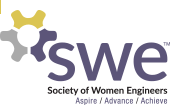 Chicago Regional Section Certificate of Merit Request FormRequestor Information Name:Title:School:Street Address:City, State, ZIP:Telephone:Email Address:Date of Awards Ceremony:Electronic Copies or Hard Copies:If Hard Copies, please provide mailing address (if different than above):Name and Designation of Award RecipientsHighest Honor:Higher Honor:High Honor:Name of person nominating Award Recipient(s) (Name to appear on Certificate of Merit):Please list any other special instructions:Please allow 4 weeks to process this request. Submit this form to swecrs.vpoutreach@swe.org